             AVRASYA İNCELEMELERİ MERKEZİ (AVİM)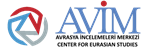 ULUSLARARASI SUÇLAR VE TARİH (UST)YAYIN ETİĞİ VE ETİK KURUL İZİN BELGESİ BEYAN FORMUYukarıda bilgileri verilen makalenin yazarları olarak;Bu çalışmada, “Yükseköğretim Kurumları Bilimsel Araştırma ve Yayın Etiği Yönergesi” kapsamında uyulması gerekli tüm kurallara uyulduğunu,Bahsi geçen yönergenin “Bilimsel Araştırma ve Yayın Etiğine Aykırı Eylemler” başlığı altında belirtilen eylemlerden hiçbirinin gerçekleştirilmediğini,“TR Dizin Dergi Değerlendirme Kriterleri” kapsamında etik kurallar ile ilgili hususlara ve aşağıda yapılan açıklamalara uygun olarak, gereken izin belgelerinin neler olduğunu ve dergiye sunulması hususundaki sorumluluğun tarafımızda olduğunu,anlamış ve kabul etmiş olduğumuzu taahhüt ederiz.   “TR Dizin Dergi Değerlendirme Kriterleri” kapsamında etik kurallar ile ilgili hususlar:   “Etik Kurul İzni” gerektiren çalışmalar olarak nitelendirilen ve aşağıda listelenen çalışmalar için yazarlar tarafından “Etik Kurul İzin Belgesi” sağlanmalı ve dergiye sunulmalıdır.Anket, mülakat, odak grup çalışması, gözlem, deney, görüşme teknikleri kullanılarak katılımcılardan veri toplanmasını gerektiren nitel ya da nicel yaklaşımlarla yürütülen her türlü araştırmalar,İnsan ve hayvanların (materyal/veriler dahil) deneysel ya da diğer bilimsel amaçlarla kullanılması,İnsanlar üzerinde yapılan klinik araştırmalar,Hayvanlar üzerinde yapılan araştırmalar,Kişisel verilerin korunması kanunu gereğince retrospektif çalışmalar.Bu çalışmalara ek olarak aşağıda belirtilen çalışmalar ile ilgili hususlara dikkat edilmelidir. Olgu sunumlarında “Aydınlatılmış Onam Formu”nun alındığınınBaşkalarına ait ölçek, anket, fotoğrafların kullanımı için sahiplerinden izin alındığının,Kullanılan fikir ve sanat eserleri için telif hakları düzenlemelerine uyulduğunun çalışmalarda belirtilmesi gerekmektedir. Üniversiteler dışındaki araştırmacılar tarafından yapılan çalışmalarda yazarların bölgelerinde bulunan Etik Kurullara başvurarak ilgili belgeleri temin etmeleri gerekmektedir. 2020 yılı öncesi araştırma verileri kullanılmış, yüksek lisans/doktora çalışmalarından üretilmiş (makalede belirtilmelidir), bir önceki yıl dergiye yayın başvurusunda bulunulmuş, kabul edilmiş ancak henüz yayımlanmamış makaleler için geriye dönük etik kurul izni gerekmemektedir.     * Bu belge, tüm yazarlar tarafından bilgisayar ortamında doldurulduktan sonra çıktısı alınarak tüm yazarlar tarafından ıslak imza ile imzalanmalı ve taranarak online makale gönderisi sırasında DergiPark sistemine yüklenmelidir. Eksik imza olması durumunda sorumluluk tüm yazarlara aittir. (This document must be signed by all authors with a wet signature and scanned and uploaded to the DergiPark system. In case of missing signatures, responsibility belongs to all authors)Yazar(lar)           Makale Başlığı   * Ad SoyadE-PostaTarihTarihİmza